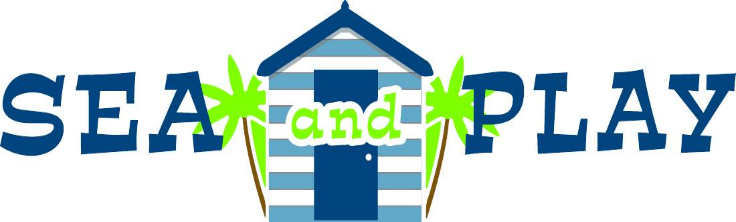 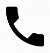 SUNDAYMONDAYTUESDAYWEDNESDAYTHURSDAYFRIDAYSATURDAYTRANSPORTATIONWEEK(Continued)1                  Drive-InMovie Night“Vehicle”Creation10am/FREE with Admission2                 “SEA” &Touch a REAL RACE CAR10AM/FREE 3         PARENTS’ NIGHT OUT(Kids Movie& Pizza Dinner)6-9pm/$304PIRATE WEEK5OPEN PLAY & STORYTIME(9:30 & 10:30)9-12/$56               ART CLASS10am$107             Wet Wednesday(FREE with Admission)STEM 1pm/Ages: 6+ (FREE with Admission)8                 Build a Wooden Pirate Ship10am/$109Raingutter Regatta(Noodle Boat Creation & Race)10am/$1010                 OPEN 
PLAY11DINOWEEK12OPEN PLAY& STORYTIME(9:30 & 10:30)9-12/$513       ART CLASS10am/$10POTTERY CLASS11AM/$20(Today & 20TH)14       Wet Wednesday(FREE with Admission)STEM 1pm/Ages: 6+ (FREE with Admission) 15         Icy Dino Excavation10am/$1016      DINO DIGw/our Paleontologist10am/$1017       OPEN 
PLAY18WEATHER WEEK19OPEN PLAY& STORYTIME(9:30 & 10:30)9-12/$520          ART CLASS10am/$10POTTERY CLASS11AM21       Wet Wednesday(FREE with Admission)STEM 1pm/Ages: 6+ (FREE with Admission)22                Paint Your Own Umbrella10am/$1023         Meteorologist Visit10am/$1024Pete the Cat Rocking In My School Shoes10am/$52526OPEN PLAY& STORYTIME(9:30 & 10:30)9-12/$527        OPEN 
PLAY28      Wet Wednesday(FREE with Admission)29          OPEN 
PLAY30OPEN 
PLAY31OPEN 
PLAY